PRODUCTION ARCHIVE INFORMATION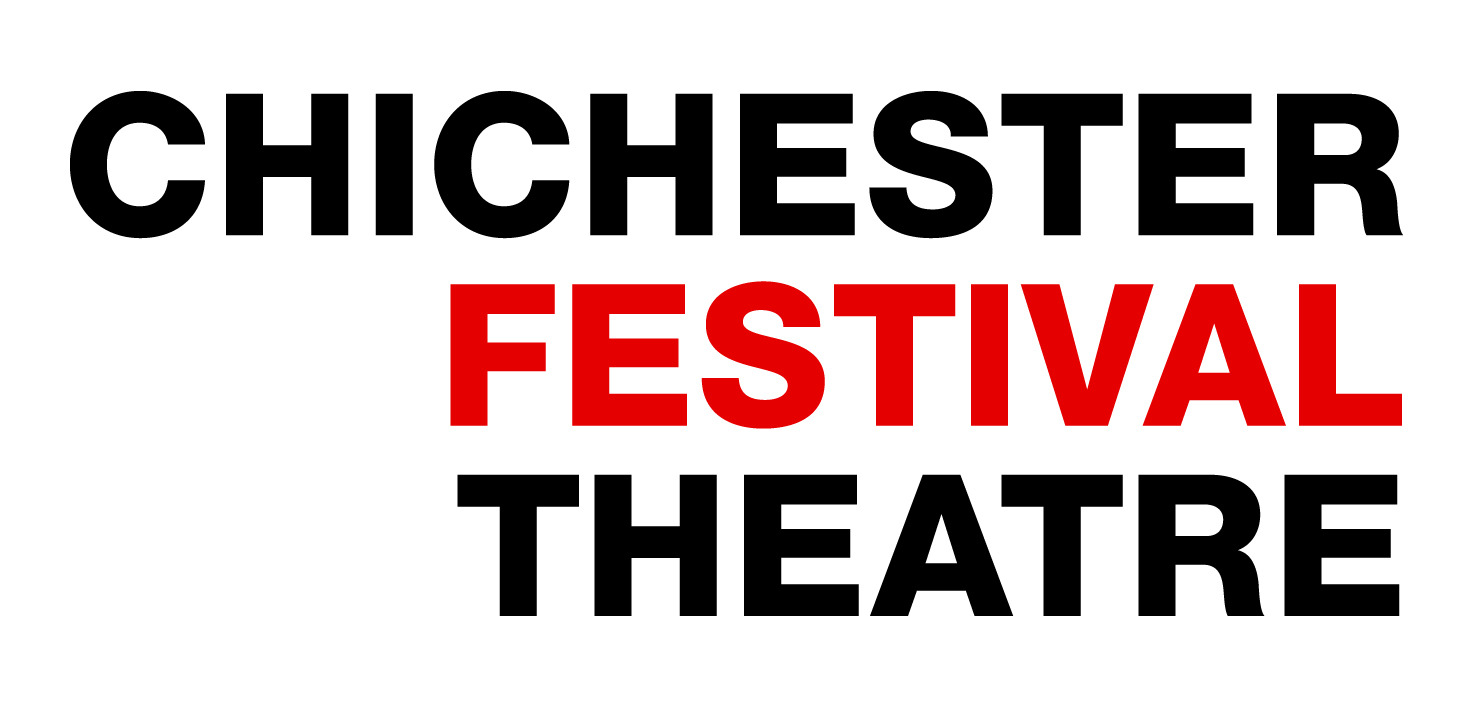 CFT is able to offer researchers the opportunity to view archive recordings of CFT shows via our performance collection. Please bear in mind that this covers only productions produced by, and performed at Chichester Festival Theatre from 2006-present.*The recordings can only be viewed on-site at Chichester Festival Theatre. You must book in advance and viewing sessions will be organised around the Theatre’s schedule.All viewing sessions will be supervised by a member of CFT staff and recording equipment in any form is strictly prohibited. You may take notes during the viewing.You must complete a Production Archive Show Request Form to book a viewing session. A standard viewing session lasts 2 hours. Please make any special requirements known on your booking form.We look forward to welcoming you to Chichester Festival Theatre and to sharing our history with you.For more information, please contact Becky Rae, Heritage Activities Officer at rebecca.rae@cft.org.uk or on 01243 784 437 ext. 2213.*In some cases, we may be able to offer recordings of earlier shows.